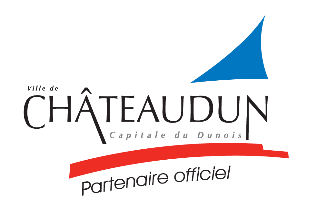 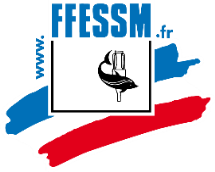 Fédération  française  d’études  et  de  sports  sous-marinsDescente  du  loir  2018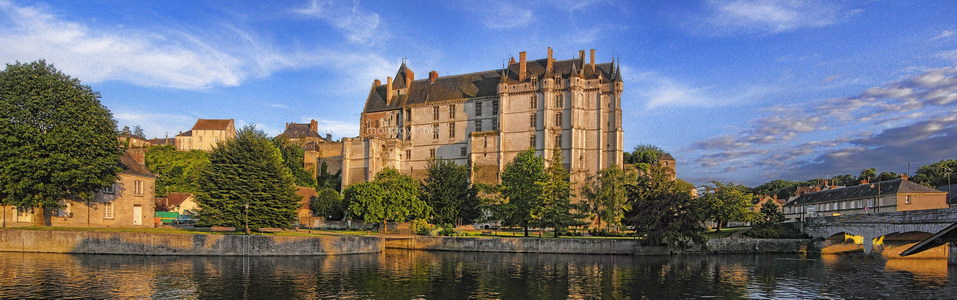 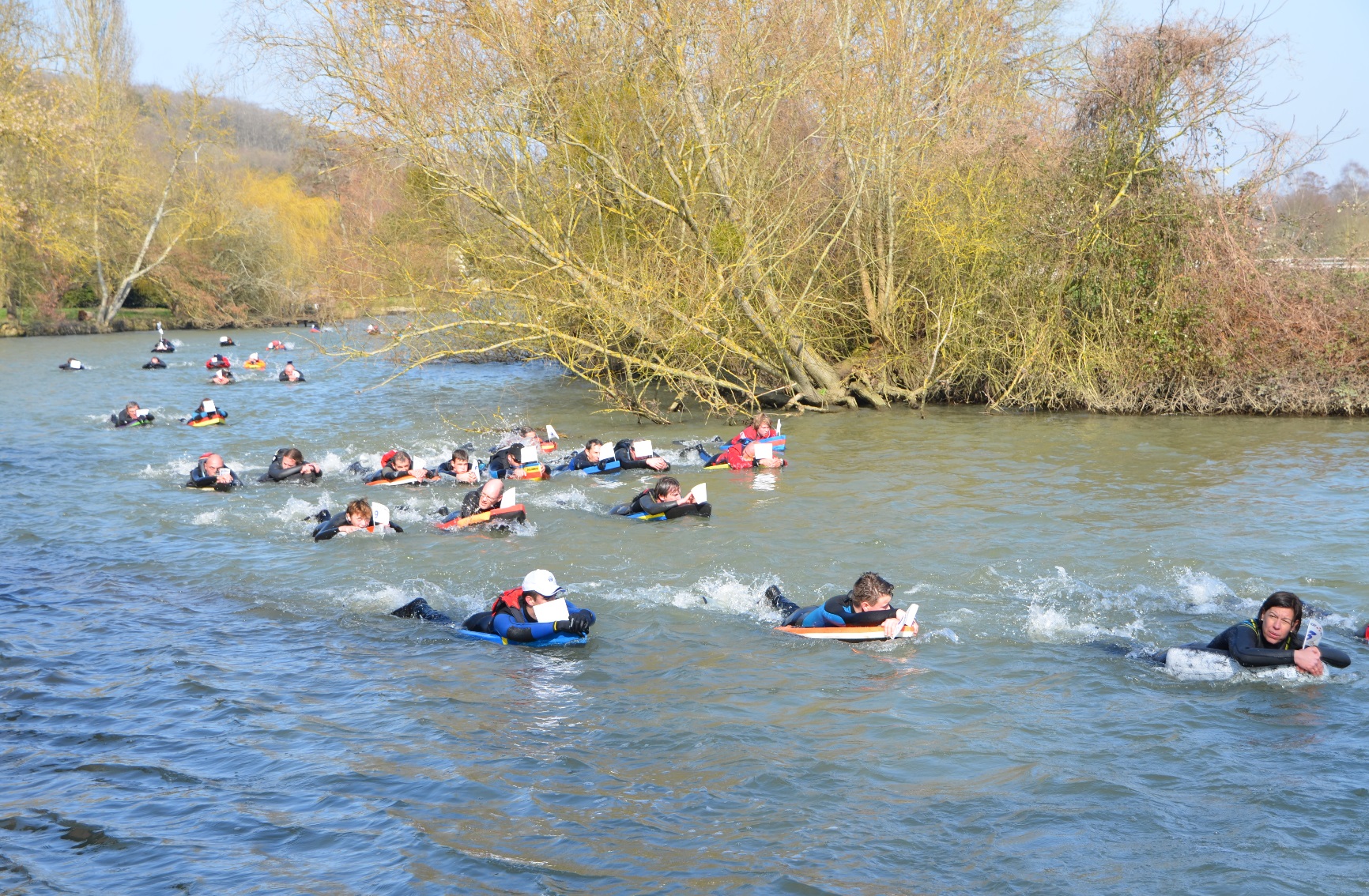 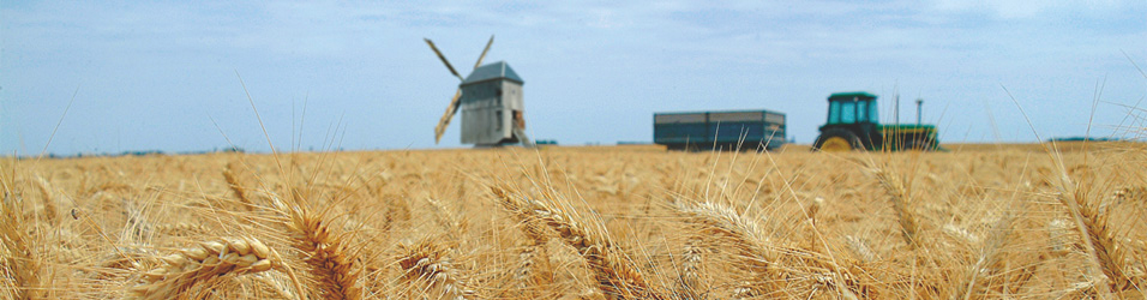 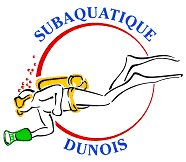 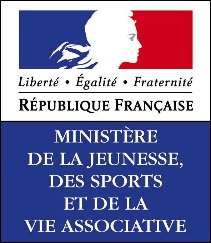 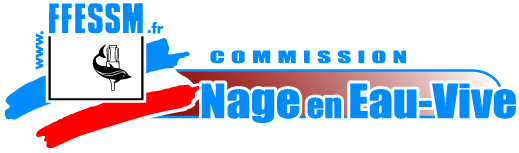 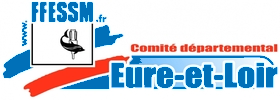 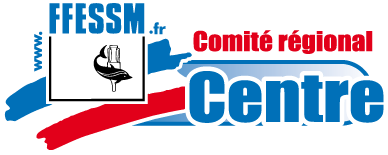 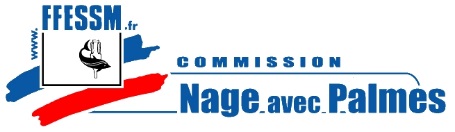 41ème Descente du LoirDimanche 11 mars 2018Dossier d’organisationLe Subaquatique Dunois a le plaisir de vous accueillir à Châteaudun pour la 41ème Descente du Loir Marboué – Châteaudun le dimanche 11 mars 2018.Vous êtes les bienvenus en Pays Dunois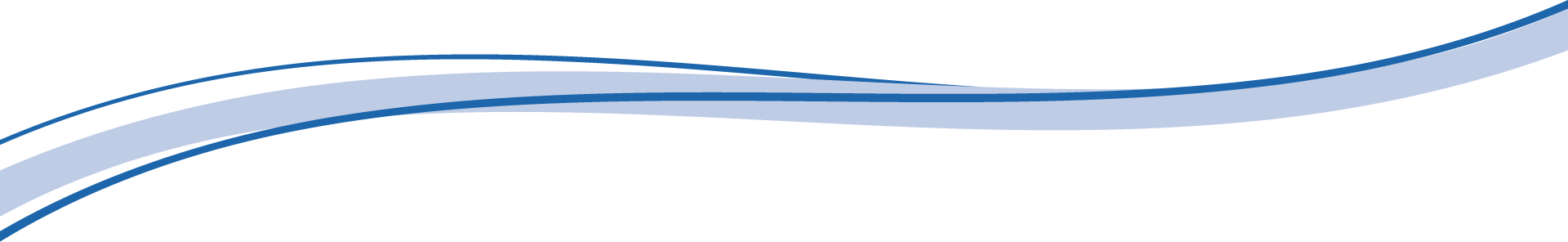 										Page1.	Programme	32.	Contacts	33.	Modalités de la manifestation	44.	Le parcours de nage	5	Formulaires	6Plan d’accès au site des inscriptions et arrivée de la compétition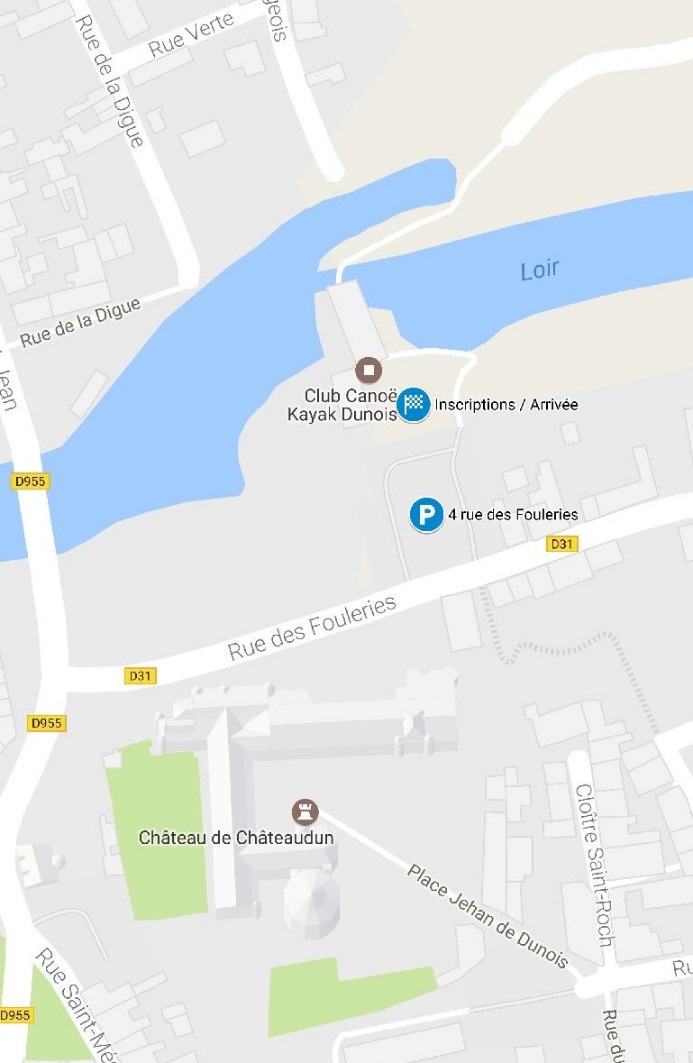 1.  ProgrammeDimanche 11 mars 2018Horaire	Activité	Site12h00 – 13h30	Confirmation des inscriptions	Parking des Grands Moulins	Remise des fanions numérotés	4, rue des Fouleries	Contrôle du matériel	Châteaudun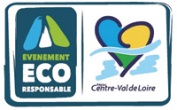 13h15	1ère navette bus vers le site de départ	Piscine de Marboué	Briefing durant le trajet14h30	Départ des nageurs sans support	Espace des 3 Fontaines                                                                                                                                    Marboué14h40	Départ des nageurs avec support	Espace des 3 Fontaines                                                                                                                                    Marboué15h30 – 17h00	Arrivée des nageurs	Parking des Grands Moulins	(Collation et boisson  leur sont offertes)	ChâteaudunA partir de 16h00	Mise à disposition de douches	Piscine de Châteaudun	(Trajet par vos propres moyens)	Rue du Champdé17h00	Arrêt de la compétition	(Les nageurs restant en course seront récupérés
	par les embarcations de sécurité)17h30	Proclamation des résultats et vin d’honneur	Piscine de Châteaudun2. ContactsAdresse e-mail	nap@subaquatiquedunois.frSites Internet	www.subaquatiquedunois.fr Responsables de		Philippe Nerrière	Président		06 17 17 97 49
l’organisation		Jean-Pierre Brulé	Resp. NAP / NEV	06 62 78 89 513. Modalités de la manifestationConditions d’inscriptionPour la Nage en Eau Vive, les pré-inscriptions se font par courriel à l’adresse indiquée ci-dessus grâce au formulaire disponible à la fin de ce dossier.Pour la Nage Avec Palmes, les pré-inscriptions se font sur le site web de la Commission Nationale Nage Avec Palmes : www.nageavecpalmes-ffessm.comLa participation financière demandée s’élève à 10 € par nageur.Lors de la confirmation des inscriptions sur place, chaque nageur doit présenter :•	la licence FFESSM 2018 + assurance notifiant la couverture de la pratique de la nage en eau vive ou nage avec palmes en compétition,•	un certificat médical de non contre-indication à la pratique de la discipline en compétition daté de moins d’un an,•	l’autorisation parentale pour la participation à la compétition si le nageur est mineur (voir formulaire en fin de dossier),Matériel et équipementTout nageur devra être équipé d’une protection thermique adaptée.Modification du programmeLe comité d’organisation pourra modifier les horaires en fonction du nombre de participants.
Il pourra modifier, ajourner ou annuler la manifestation pour des raisons de sécurité.SécuritéL’organisation met en place des bateaux de sécurité tout au long de la course avec l’aimable participation du club de Canoë-Kayak Dunois.Les participants se doivent aide et assistance si nécessaire.Le comité d’organisation décline toute responsabilité si un problème de quelque nature qu’il soit survenait sur une partie non comprise dans le parcours officiel.Manifestation écoresponsable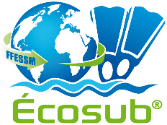 Le Subaquatique Dunois est                       	grâce, entre autres, à ses actions de protection du Loir.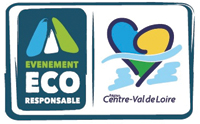 Le club est également engagé au plan régional et a obtenu le niveau 1 de la charte des évènements écoresponsables en région Centre - Val de Loire. Cette manifestation est donc tout naturellement placée sous le signe du respect de l’environnement. Ainsi, nous invitons tous les participants à veiller à la protection de ce milieu qui nous réunit. 4. Le parcours de nageDéparts à 14h30 et 14h40 de l’Espace des Trois Fontaines à MarbouéArrivée aux Grands Moulins, 4 rue des Fouleries à ChâteaudunDistance environ 6.3 kms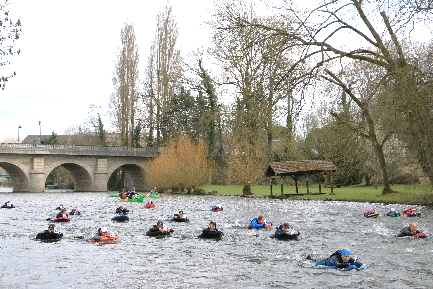 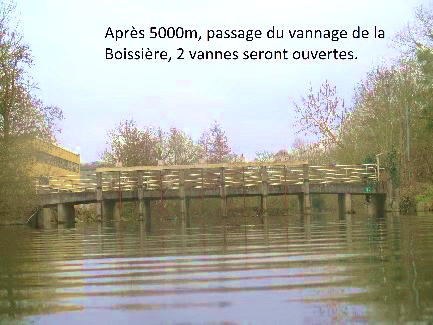 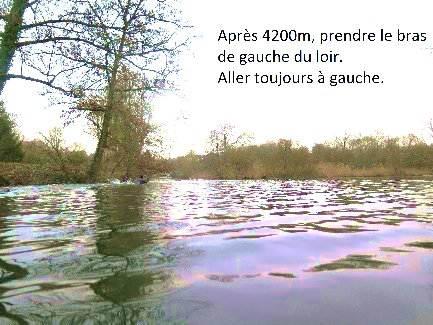 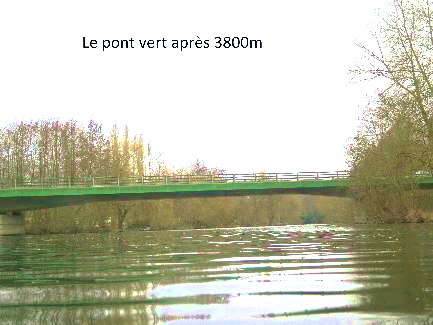 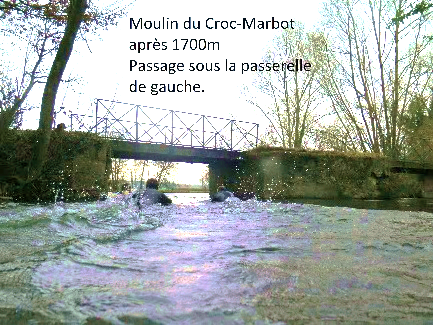 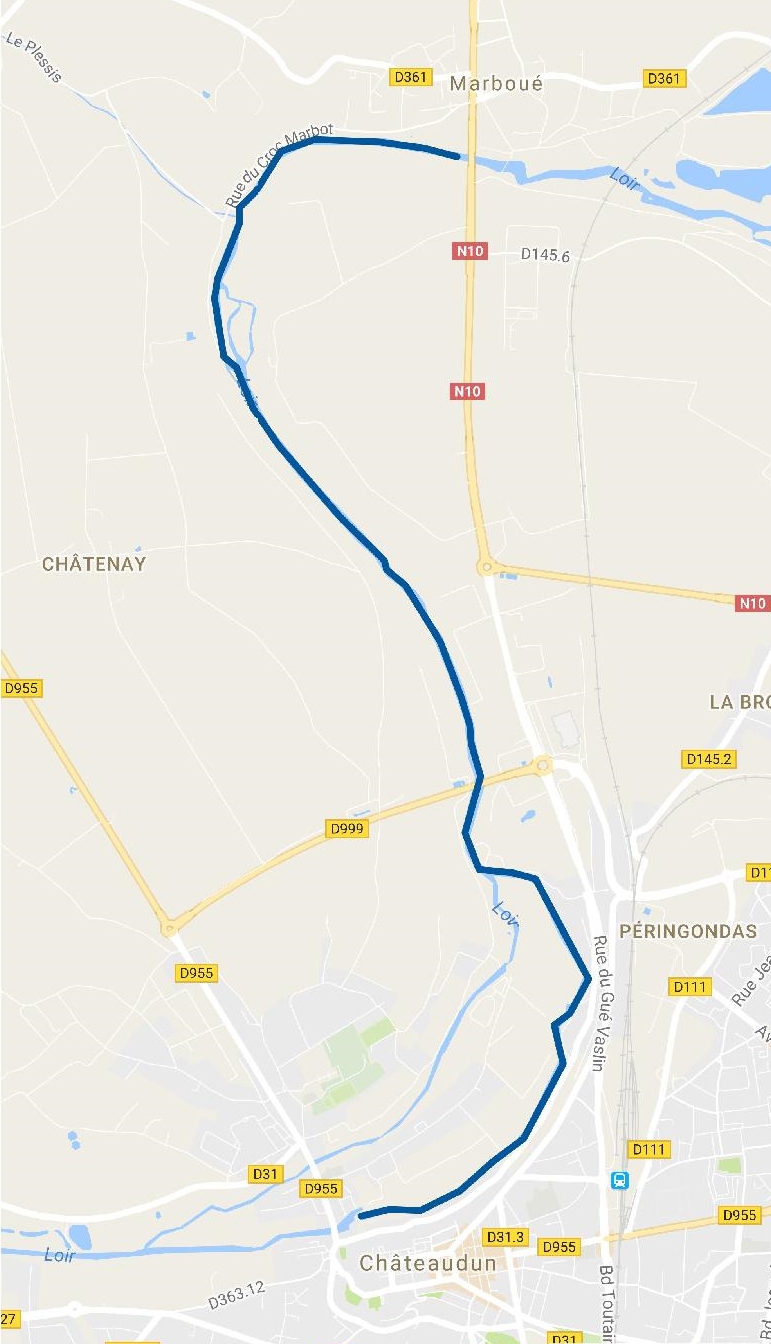 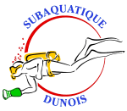 FORMULAIRE  D’INSCRIPTION  A  LA  COMPETITION DE NAGE EN EAU VIVE41ème  Descente  du  Loir  2018  Marboué  -  Châteaudun11  mars  2018Catégories : Cadets – Juniors - Séniors - Masters            Coordonnées du club		           Cachet du club			Responsable NEV   Nom  _____________________					Nom	_____________________   __________________________					Tél.	_____________________   N° d’affiliation ______________					e-mail	_____________________   Adresse et téléphone						Signature   __________________________   __________________________   __________________________   Chef d’équipe *	   Nom  ____________________	Prénom  ____________________	Tél  __________________   *  Le chef d’équipe est en charge de la confirmation des inscriptions des nageurs de son club.Droit à l’image : Au cours de cette manifestation, des photos et vidéos seront prises.Si vous ne souhaitez pas apparaître sur ces images, votre visage sera flouté. Merci de nous l’indiquer en cochant la case ci-dessous.
Afin de faciliter les formalités d’inscription et de contrôle, la fiche d’inscription devra être transmise par courriel avant le 8 mars 2018 inclus.Inscription à transmettre à	Jean-Pierre BRULE		e-mail	nap@subaquatiquedunois.fr 			9, Herbouville – CIDEX 990	Tél.	06 62 78 89 51			41160	BREVAINVILLERèglement des frais d’inscription : libeller le chèque à l’ordre de SUBAQUATIQUE  DUNOIS pour un montant de 10 €  x  _______  =  _______ € AUTORISATION  PARENTALE  POUR  PARTICIPATION  A  LA  COMPETITIONVu l’article R.23 2-52 du Code du Sport *Je soussigné(e)			représentant(e) légal(e) ou personne investie de l’autorité parentale de :	Nom	Prénom	Né(e) leClub du mineurautorise sa participation à la Descente du Loir 2018 qui se déroulera à Châteaudun le 11 mars 2018.Attestation établie le			àSignature du représentant légal :NomPrénomDate de naissanceCatégorieN° de licence(obligatoire)123456789101112131415